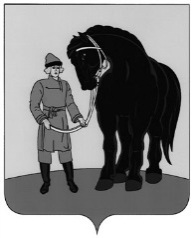 РОССИЙСКАЯ  ФЕДЕРАЦИЯАДМИНИСТРАЦИЯ  ГАВРИЛОВО-ПОСАДСКОГОМУНИЦИПАЛЬНОГО  РАЙОНАИВАНОВСКОЙ ОБЛАСТИФИНАНСОВОЕ  УПРАВЛЕНИЕП  Р  И  К  А  З от 12 февраля 2018 года № 06О внесении изменений в приказ Финансового управления администрации Гаврилово-Посадского муниципального районаот 31.12.2015 № 40  В соответствии с Бюджетным кодексом Российской Федерации и в целях организации исполнения бюджета  Гаврилово-Посадского муниципального района п р и к а з ы в а ю:1. Внести в приказ Финансового управления администрации Гаврилово-Посадского муниципального района от 31.12.2015 № 40   «Об утверждении Порядка составления и ведения сводной бюджетной росписи бюджета Гаврилово-Посадского муниципального района и бюджетных росписей главных распорядителей средств бюджета Гаврилово-Посадского муниципального района (главных администраторов источников внутреннего финансирования дефицита бюджета Гаврилово-Посадского муниципального района), а также утверждения лимитов бюджетных обязательств  для главных распорядителей средств бюджета Гаврилово-Посадского муниципального района и особенностей его применения в 2016 году» следующие изменения:в Порядке:1) пункт 2 изложить в следующей редакции: «2. Сводная бюджетная роспись и уточненная сводная бюджетная роспись (сводная бюджетная роспись с учетом изменений, внесенных в нее) утверждается приказом начальника Финансового управления. Утверждение показателей сводной бюджетной росписи на второй год планового периода и внесение изменений в утвержденные показатели сводной бюджетной росписи на очередной финансовый год и первый год планового периода в связи с принятием решения Совета Гаврилово-Посадского муниципального района о бюджете  района на очередной финансовый год и на плановый период (далее – решение о бюджете) осуществляется до начала очередного финансового года в течение трех рабочих дней после официального опубликования  решения о бюджете, за исключением случаев, предусмотренных статьями 190 и 191 Бюджетного кодекса Российской Федерации, по форме согласно приложению № 1 к настоящему Порядку.  Показатели сводной бюджетной росписи текущего финансового года и планового периода и лимиты бюджетных обязательств на текущий финансовый год и плановый период, утвержденные и доведенные до главных распорядителей бюджетных средств в соответствии с решением о бюджете на текущий финансовый год и плановый период (с изменениями), прекращают свое действие в отношении первого и второго года планового периода с 1 января очередного финансового года.Финансовое управлением ежеквартально размещает уточненную сводную бюджетную роспись по состоянию на 1 число месяца, следующего за отчетным кварталом на официальном сайте администрации Гаврилово-Посадского муниципального района в разделе «Муниципальные финансы» по форме согласно приложению № 1 к настоящему Порядку.»;2) пункт 10.1 дополнить следующим кодом изменений:«010 – изменения, вносимые в случае получения уведомления о предоставлении субсидий, субвенций, иных межбюджетных трансфертов, имеющих целевое назначение, и безвозмездных поступлений от физических и юридических лиц сверх объемов, утвержденных решением о бюджете, а также в случае сокращения (возврата при отсутствии потребности) указанных межбюджетных трансфертов.». 2. Настоящий приказ вступает в силу со дня подписания и распространяет свое действие на  правоотношения, возникшие с 01.01.2018.3. Разместить настоящий приказ   на официальном сайте администрации  Гаврилово-Посадского  муниципального района (http://гаврилово-посадский.рф/ ) в разделе «Муниципальные финансы».4. Контроль за исполнением настоящего приказа оставляю за собой.Заместитель главы администрации,начальник Финансового управления:			                      Г.В. Балко